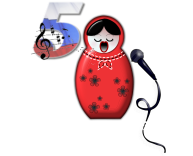 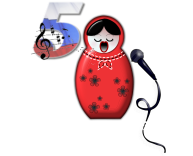 V WOJEWÓDZKI KONKURS PIOSENKI ROSYJSKIEJ 9 czerwca 2016 r.                                                                                                          Sala Widowiskowa ACK UMCS „Chatka Żaka” Rejestracja uczestników:            9.00 – 9.50                                                                                                                                                                             Uroczyste otwarcie Konkursu:   10.00 – 10.30                                                                                                                                                                                    Występ artystyczny: Małgorzata Obara (UMCS) – Cолнце, Ani Lorak  I CZĘŚĆ KONKURSU – kategoria: szkoła ponadgimnazjalna 10.30 – 11.10     Ballada, poezja śpiewana, piosenka ludowa  Karina Kukiełka, Magdalena Rudy (Biłgoraj) – Берёзы, Lube  Karolina Babut (Korolówka-Osada) – Грузинская песня, Bułat Okudżawa  Weronika Chilczuk (Parczew)  – Гори, гори моя звезда, Anna German Dominika Domańska (Międzyrzec Podlaski) – Ой в вишнёвом саду   Mateusz Kolasa (Włodawa) – Вижу сон. Дорога чёрная – sł. Siergiej Jesienin   Karolina Marchlewska (Hrubieszów) – Золушка, Ludmiła Sienczina  Przerwa 15 min.   	11.25  – 12.10     Pop Agata Buta (Lublin) – Колыбельная, Polina Gagarina  Paula Łapa (Hrubieszów) – О нём, Irina Dubcowa Julia Zadrożniak, Weronika Danilewicz (Biała Podlaska) – Синие лебеди, Natasza Korolowa  Klaudia Nejman (Łęczna) – Cолнце, Ani Lorak  Daria Szkodzińska (Biała Podlaska) – Мой рай, Maksim  Natalia Kędzierawska (Chełm) – Курю, Jelena Wajenga  Katarzyna Gdula (Biała Podlaska) – Старинные часы, Ałła Pugaczowa                                                                                                                     Przerwa 20 min.  12.30 – 13.00   Ballada, piosenka filmowa, poezja śpiewana Natalia Chomontowska (Włodawa) – Гори, гори моя звезда, Anna German  Zuzanna Popik, akompaniament: Bartosz Burdzań, Patryk Małysa (Biłgoraj) – Тёмная ночь, piosenka z filmu „Два бойца” Magda i Martyna Koman (Biłgoraj) – Вы помните, sł. Siergiej Jesienin Aleksandra Nowosad (Hrubieszów) – Помоги мне, piosenka z filmu „Бриллиантовая рука”  PRZERWA  II CZĘŚĆ KONKURSU – kategoria: szkoła podstawowa, gimnazjum Rejestracja uczestników:                          13.00 – 13.40                                                                                                                                                                      Uroczyste otwarcie II części Konkursu:            13.45 – 14.00                                                                                                                                            Występ artystyczny: Małgorzata Obara (UMCS) – О нём, Irina Dubcowa  14.00 – 14.40   Piosenka dziecięca i filmowa, piosenka estradowaNatalia Panasiuk (Lublin) – Арлекино, sł. Borys Barkas Zuzanna Adamiak, Emilia Szyba, Alicja Banach, akompaniament: J. Anikiejewa-Poniewozik (Piaski) – Неприятность эту мы переживём  Magdalena Mazurkiewicz (Terespol) – С добрым утром люди,  Sonia Łapszakowa Samanta Bucior (Lipiny Dolne) – Ты лети, моя душа, Rada Raj  Jagoda Szemietucha, Zuzanna Wic, Agata Omelaniuk (Terespol) – Леди Совершенство, piosenka z filmu „Мэри Поппинс. До свидания” Aeksandra Konieczna (Wola Uhruska) – Мой ласковый и нежный зверь, piosenka z filmu „Мой ласковый и нежный зверь” Przerwa 10 min.  14.50 – 15.25  Ballada, pop   Kinga Linkiewicz (Wisznice) – Иногда, Ałsu  Joanna Piecek (Kłoczew) – Колыбельная, Polina Gagarina  Agnieszka Patro (Biłgoraj) – Шопен, Jelena Wajenga  Magdalena Marciniak, akompaniament: Dominik Ignaciuk (Krzewica) – Простая песня, grupa IOWA  Jakub Maryńczak (Wisznice) – Вечная любовь, sł. Anton Makarskij Katarzyna Cencelewicz (Hrubieszów) – Колыбельная, Polina Gagarina Przerwa 10 min.                  15.35 – 15.45     Ballada, piosenka filmowa  13. Chór „Pallotina”, akompaniament: M. Lis (Lublin) – Вечер на рейде, sł. A. Czurkin, muz. W. Sołowjow Siedoj  14.. Aleksandra Romańczuk, Marlena Siwczuk, Katarzyna Stefanek, Patrycja Loba, akompaniament: Dominika Czausz, Gabriela Koszel, Hubert Fedurek, Mikołaj Wójcicki, Mikołaj Bednaruk, K. Chilewicz (Grabowiec, Miączyn) – Город, которого нет, Igor Korneluk  Przerwa 45 min.  Uroczyste zakończenie Konkursu  16.30 – 17.30 Występ artystyczny Zespołu Tańca Ludowego UMCS,                                                            ogłoszenie wyników, wręczenie dyplomów i nagródUWAGA!   Podczas Konkursu odbędzie się głosowanie na nagrodę publiczności! KTO GŁOSUJE?   Goście, uczniowie, nauczyciele, studenci, wykładowcy                                                                                                        JAK GŁOSOWAĆ?   Na karcie do głosowania wpisz numer wybranej przez siebie piosenki i wrzuć do „urny” z logotypem Konkursu Organizatorzy:                                                                                                                                                     Instytut Filologii Słowiańskiej UMCS                                                                                                                                    Studenckie Koło Naukowe Rusycystów UMCS                                                                                                                             Sekcja Wschodniosłowiańska Koła Naukowego Doktorantów WH UMCS Patroni honorowi:                                                                                                                                                   JM Rektor UMCS, Dziekan Wydziału Humanistycznego UMCS,                                                                                                                Marszałek Województwa Lubelskiego, Lubelski Kurator Oświaty,                                                                                                             Rosyjski Ośrodek Nauki i Kultury w Warszawie                                                                                                                                                                     Patroni medialni:                                                                                                                                                                                                                       Radio Lublin, Telewizja Akadenicka TV UMCS   